FONDS DE VITALISATION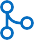 * ObligatoireDOCUMENT D’AIDE À LA RÉDACTION SEULEMENT : SEUL LE DÉPÔT DU FORMULAIRE EN LIGNE SERA ACCEPTÉ PAR LA MRC DU HAUT-SAINT-LAURENT.Section 1 | Renseignements générauxRenseignements sur le demandeurNom de l’organisme/entreprise *Numéro d’entreprise du Québec (NEQ) *Adresse *Municipalité *Code postal *Téléphone *Courriel *Adresse de correspondance (si différente)Identification du principal gestionnaire ou du présidentNom *Titre *Téléphone (et numéro de poste, si applicable) *Courriel *Identification du responsable du projetCochez l'option applicable. La personne responsable du projet est la même que le principal gestionnaire/président. La personne responsable du projet n'est pas la même que le principal gestionnaire/président.NomTitreTéléphone (et numéro de poste, si applicable)Courriel1.4. Portrait de votre organisme ou de votre entrepriseType d’organisation * Coopérative Entreprise d’économie sociale   Entreprise privée Organisme du milieu de l’éducation   Organisme municipal Organisme sans but lucratif  Personne moraleSecteur d’activité *Date d’incorporation de l’organisme/entrepriseNombre d’employés (temps plein)Nombre d’employés (temps partiel)Mission de l’organisme/entreprise *Principales activités et réalisations *Section 2 | Description du projetPrésentation de votre projetTitre du projet *Date de début *Date de fin *Coût total du projet *Montant de la subvention demandée *Décrivez votre projet *À quoi servira précisément l’aide financière demandée?Quels sont la raison d’être et le contexte du projet?Quels sont vos objectifs?À qui le projet s’adresse-t-il (clientèle ou groupe cible)?Qui sont les partenaires associés au projet?Toute autre information pertinente2.2. Rayonnement et impacts sur la vitalité du territoire viséExpliquez où et comment votre projet rayonnera. Quelles municipalités sont visées? *Rappel : pour être admissible, le projet doit impliquer au moins l'une des cinq municipalités du cadre, soit : Dundee, Havelock, Hinchinbrooke, Huntingdon et Sainte- Anicet.32. Présentez les différents impacts de votre projet sur l’amélioration de la vitalité du territoire (voir le détail des axes de vitalisation et des objectifs afférents dans le guide). *Cochez l’axe et les objectifs de vitalisation concerné(s) par votre projet. *  Axe 1 | Développement des communautés  1.1 Maintien et développement des services de proximités - Assurer les besoins de base de la population  1.1 Maintien et développement des services de proximités - Susciter la coopération intermunicipale et la mutualisation des services  1.1 Maintien et développement des services de proximités - Développer, améliorer et encourager l’offre de services auprès des familles et de la population en général  1.2 Développement de l’attractivité du territoire pour l’accueil de nouvelles familles - Améliorer la vitalité et la qualité de vie pour contribuer au mieux-être des familles et de la population en général  1.3 Coordination des espaces de vie communautaire et de services - Offrir aux citoyens un espace de vie rassembleur et inclusif qui favorise l’entraide, la mobilisation et l’esprit communautaire  Axe 2 | Développement touristique  2.1 Favoriser le développement de nouvelles offres touristiques et culturelles  2.2 Développer et structurer les activités touristiques déjà existantes, dont l’agrotourisme  2.3 Favoriser le partenariat entre les acteurs du milieu    Axe 3 | Développement de la main-d’œuvre  3.1 Rétention - Améliorer la qualité de vie au travail  3.1 Rétention - Répondre aux besoins des entreprises quant à la main-d’œuvre  3.2 Attractivité - Favoriser la migration et l’immigration  3.2 Attractivité - Développer une stratégie d’attractivité des nouveaux arrivants en entreprise  3.2 Attractivité - Faciliter un retour des retraités dans la vie active  3.3 Formation - Encourager la persévérance scolaire, la réussite éducative et l’accomplissement professionnel  3.3 Formation - Promouvoir les services d’apprentissage en milieu de travail2.3. Nécessité du fonds pour la réalisation de votre projetAvez-vous exploré d’autres sources de financement pour la réalisation de votre projet? Si oui, quelles sont-elles et quels sont les résultats de vos démarches? *Expliquez en quoi le Fonds de vitalisation est nécessaire à la réalisation de votre projet. *Section 3-4-5 | Coûts et financement du projet | Échéancier | Attestation de l'organisationTableau des coûts et du financement4.1 Étapes de réalisation de votre projet5.1 Attestation et résolution de l'organisationÀ compléter au https://mrchsl.com/assets/pdfs/Gabarit-Fonds-Vitalisation- v2023.xlsx#asset:8774:url et à retourner par courriel (voir section 7).Section 6 | Liste des documents obligatoires à joindreVeuillez vous assurer de joindre tous les documents requis à votre demande. Formulaire de présentation du projet rempli et signé Résolution désignant la personne autorisée à agir au nom de l'organisation pour ce projet Plan d’affaires ou document de présentation détaillé  Prévisions budgétaires Lettre du ou des partenaire(s) apportant une contribution financière, matérielle ou humaine Copie des lettres patentes ou du document confirmant l'existence juridique (ne s’applique pas aux municipalités) Structure de gouvernance du projet (ne s’applique pas aux municipalités)  Derniers états financiers (ne s’applique pas aux municipalités) Dernier rapport annuel d'activités (ne s’applique pas aux municipalités)  Tous autres documents jugés pertinents (facultatif)Section 7 | Adresse de l’envoiToutes les pièces jointes doivent être acheminées par courriel à l’attention de Mme Julie Dionne, agente au développement des communautés à julie.dionne@mrchsl.com.Veuillez indiquer le nom de votre organisation et le titre de votre projet comme objet/sujet.